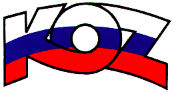 KONFEDERÁCIA ODBOROVÝCH ZVÄZOV SLOVENSKEJ REPUBLIKYMateriál na rokovanieHSR SR 24. 6. 2019       bod 8S T A N O V I S K Ok Správe o sociálnej situácii obyvateľstva SR za rok 2018Popis návrhu  Na základe informácií obsiahnutých v Správe o sociálnej situácii obyvateľstva SR za rok 2018 je možné konštatovať, že sociálna situácia obyvateľov Slovenska sa opätovne zlepšila, čo KOZ SR hodnotí pozitívne.Celkový rast ekonomiky ovplyvnil rast celkovej zamestnanosti v hospodárstve, znížil sa počet nezamestnaných aj miera nezamestnanosti. Celková zamestnanosť v roku 2018 narástla o 1,4 %. Priemerná miera evidovanej nezamestnanosti klesla celoročne na 5,4 % a miera nezamestnanosti podľa VZPS klesla v priemere za rok na 6,6 %, čo bolo o 1,5 p. b. menej ako v roku 2017. Z regionálneho hľadiska bola za rok 2018 najvyššia úroveň priemernej miery evidovanej nezamestnanosti zaznamenaná v Prešovskom kraji (9,09 %) a najnižšia v Trnavskom kraji (2,52 %). Úroveň celoslovenského priemeru miery evidovanej nezamestnanosti (5,42 %) bola okrem Prešovského kraja prekročená v Košickom kraji s ročným priemerom 8,81 % a v Banskobystrickom kraji s ročným priemerom 7,57 %.Priemerná mesačná mzda vzrástla v nominálnom aj reálnom vyjadrení. Priemerná mesačná nominálna mzda zamestnanca v hospodárstve sa v priemere za rok 2018 medziročne zvýšila na hodnotu 1 013 eur. Reálna mzda po zohľadnení vývoja spotrebiteľských cien vzrástla o 3,6 %.   Napriek medziročne sa zlepšujúcej sociálnej situácii SR, musí KOZ SR opätovne zdôrazniť nízku príjmovú hladinu, ktorá prehlbuje nerovnosti tak medzi občanmi, ale hlavne v porovnaní s ostatnými krajinami EÚ. KOZ SR dlhodobo upozorňuje na nesúlad v slovenských príjmoch, v porovnaní s európskymi, a to najmä v kontexte slovenskej produktivity práce a kvalifikovanej pracovnej sily. Vláda SR v súlade so zákonom č. 663/2007 Z. z. o minimálnej mzde s účinnosťou od 1. januára 2018 schválila nariadenie vlády Slovenskej republiky č. 278/2017 Z. z., ktorým sa ustanovovala suma minimálnej mzdy na rok 2018. Predmetným nariadením bola ustanovená minimálna mzda v sume 480 eur mesačne a 2,759 eura za odpracovanú hodinu. Medziročné zvýšenie oproti sume minimálnej mzdy 435 eur, platnej v roku 2017, predstavovalo 10,34 %. KOZ SR považuje za dôležité pravidelné zvyšovanie minimálnej mzdy, aj keď cieľ presadzovaný KOZ SR, aby minimálna mzda dosiahla hodnotu 60 %  z priemernej mzdy sa zatiaľ nepodarilo presadiť.    Kolektívne vyjednávanie a kolektívne zmluvy sú významnou súčasťou bipartitných a tripartitných vzťahov v rámci realizácie pracovného práva. Pri splnení zákonom presne definovaných podmienok ministerstvo zverejnilo oznam v Zbierke zákonov SR v tom zmysle, že KZVS je reprezentatívna a vzťahuje sa na ďalších zamestnávateľov v odvetví (divízia), alebo v časti odvetvia (skupina).V roku 2018 bolo na MPSVR SR uložených 14 KZVS v súkromnom sektore a 16 dodatkov ku KZVS; z uvedeného počtu bolo 15 dodatkov uzatvorených v súkromnom sektore a jeden dodatok uzatvorený vo verejnom sektore. KZVS uzatvorené vo verejnom sektore v roku 2017 a platné v roku 2018 boli uložené v Zbierke zákonov SR až v januári 2018. V roku 2018 bolo uzatvorených o 3 KZVS viac oproti predchádzajúcemu roku, a taktiež o 2 dodatky ku KZVS viac, to znamená, že  došlo k celkovému zvýšeniu počtu uzatvorených KZVS a dodatkov o 5 oproti predchádzajúcemu roku.  V rámci sociálnej ochrany je možné konštatovať pozitívny vývoj, najmä v oblasti nemocenského a dôchodkového poistenia, aj keď niektoré legislatívne zmeny považuje KOZ SR za kontroverzné, napr. stanovenie dôchodkového veku. V nemocenskom poistení bolo zaznamenané zvyšovanie počtu prípadov práceneschopnosti. Zlepšila sa situácia mladých rodín s deťmi tým, že sa jednoznačne  ustanovila možnosť súbežného poberania materského otcom a matkou dieťaťa, ak otec po dohode s matkou prevzal do starostlivosti staršie dieťa a matka sa súčasne stará o ich ďalšie dieťa. Zároveň sa určil priaznivejší výpočet pravdepodobného vymeriavacieho základu na určenie materského pri tzv. reťazových pôrodoch.  V porovnaní so stavom k 31. decembru 2017 bol počet vyplatených dôchodkov v decembri 2018 vyšší o 5,2 tisíc, čo predstavuje medziročný nárast o 0,3 %. Pokles oproti roku 2017 zaznamenal počet vyplácaných sirotských dôchodkov (o 0,2 tisíc), vdovských (o 0,8 tisíc) a predčasných starobných (o 1,6 tisíc). Oproti roku 2017 bol zaznamenaný najvýraznejší nárast počtu starobných dôchodkov (o 4,8 tisíc). Stúpla aj hodnota priemerného dôchodku zo 428 euro v roku 2017 na 444 euro v roku 2018. KOZ SR ocenila primeranú mieru valorizácie dôchodkov, ktorá zabezpečuje rast dôchodkov aj pre nízkopríjmové skupiny obyvateľstva, rovnako ako aj ďalšie opatrenia vlády, ktoré postupne zvyšujú príjmy obyvateľov v postproduktívnom veku.Správa sa zaoberá aj sociálnym vylúčením a chudobou a opatreniami vlády na ich elimináciu, ako aj porovnaním vybraných ukazovateľov medzi členskými štátmi EÚ v rámci stanovených hlavných cieľov stratégie Európa 2020. Stanovisko KOZ SRV rámci medzirezortného pripomienkového konania materiál nebol predložený. KOZ SR hodnotí pozitívne trendy v poklese miery nezamestnanosti, v raste príjmov domácností, raste priemernej mzdy, minimálnej mzdy, aj priemerného starobného dôchodku v roku 2018, ktoré prispievajú k pokračujúcemu zlepšovaniu sociálnej situácie obyvateľstva na Slovensku. KOZ SR je presvedčená, že základom pre budovanie lepšej sociálnej situácie obyvateľstva je tvorba dôstojných pracovných miest s adekvátnym ohodnotením pre každého.K Správe o sociálnej situácii obyvateľstva SR za rok 2018 predloženej na rokovanie HSR SR KOZ SR nemá pripomienky.Závery a odporúčaniaKOZ SR berie na vedomie Správu o sociálnej situácii obyvateľstva Slovenskej republiky za rok 2018.